SEZNAM  HERČ. HRYNÁZEVVĚKANOTACECENA1TOPOLOGIX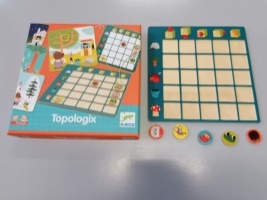 od 4 letDidaktická hra pro zlepšení rozvoje řeči, procvičování předložek, tvoření vět a zrakové percepce. Kde je žába? Kde je pták? Na stromě, nahoře. Úkolem dětí je určit polohu všech pěti zvířat a rozmístit jejich žetony správně do herní mřížky. Velmi zábavná a poučná hra, která učí děti vyznat se v prostoru a určit kde je vpředu, vzadu, nahoře, dole nebo uprostřed.450,--2BATANIMO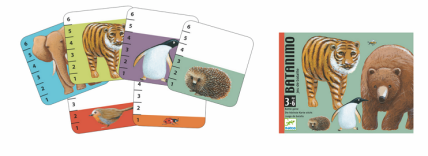 od 3 letKaretní hra (větší bere), ve které vyhrává ten, kdo má kartu s větším zvířetem. 295,--3LOTO – DŮM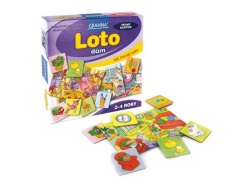 od 2 letHra zábavnou formou procvičuje pozorovací schopnosti, logické myšlení i jemnou motoriku. Učí děti poznávat barvy i věci kolem sebe a rozšiřuje tak jejich slovní zásobu.224,--4MEMINO – PROTILADY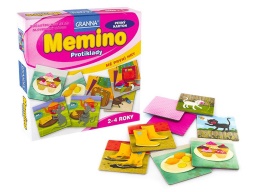 od 2 letHra je založena na principu pexesa. Na obrázcích jsou vždy dvojice protikladů. Pravidla nabízejí variantu pro jedno i více dětí. Hra rozvíjí logické myšlení, pozorovací schopnosti, procvičí postřeh a rychlé rozhodování.224,--5VADÍ  NEVADÍ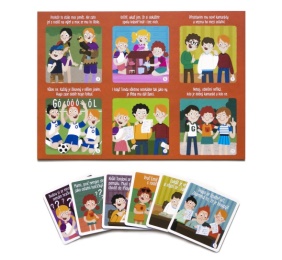 od 5 letTato společenská a komunikační hra učí děti respektu a toleranci. Hra je určena pro společné sdílení a povídání o jednotlivých obrázcích. Pomáhá dětem správně vyhodnotit situaci, udělat si svůj názor a také si za ním stát. Nabízí cestu, jak se vypořádat s rozdíly v životním stylu či materiálním zabezpečením různých rodin. 449,--6DÁVEJ  BACHA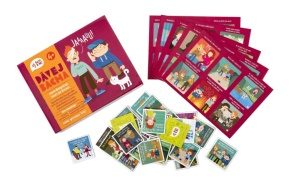 od 5 letTato společenská a komunikační hra učí děti, jak si bezpečně hrát doma, v přírodě či při sportu. Hra nabízí také témata, jako jsou kontakt s nebezpečnými látkami nebo léky a tipy, jak by se děti měly zachovat, když je osloví neznámí lidé nebo se ztratí. V neposlední řadě se věnuje bezpečnosti na internetu. 449,--7NEŠŤOUREJ  SE  V NOSE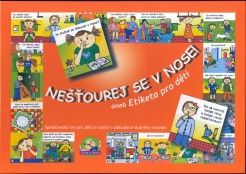 od 4 letSpolečenská a komunikační hra pro děti a rodiče o základech slušného chování. Učí děti, poradit si v různých životních situacích. Poskytuje návod, jak zvládnout každodenní život. Proč máme mít jeden k druhému respekt a jak si respekt zajistit pro sebe. 449,--8ZAJÍC  V PYTLI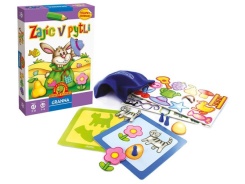 od 3 letHra rozvíjí představivost, slovní zásobu a schopnost rozeznávat věci hmatem. 296,--9MŮJ  PRVNÍ  KVÍZ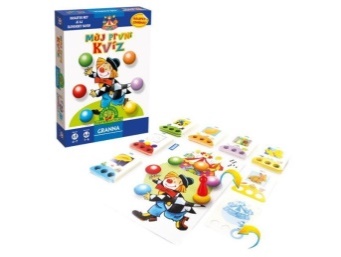 od 3 letJednoduchá kvízová hra pro nejmenší děti. Umožňuje dětem řešit úkoly a ověřovat si správnost odpovědí, aniž by musely umět číst. Náměty otázek se týkají každodenního života, Rozvíjí slovní zásobu, cvičí pozorovací schopnosti i paměť a podporuje samostatné myšlení.296,--10PEXESO  PRO  UŠI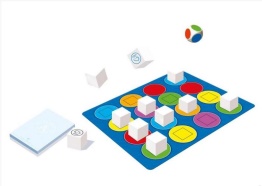 od 3 letNaučné pexeso, při kterém zapojíte i sluch! Poznáte stejný zvuk? Hra rozvíjí sluchovou paměť. Lze hrát i klasickou verzi "pro oči" a náročnější verzi pro starší hráče s použitím hrací desky a hrací kostky. 404,--11ZVÍŘÁTKA  V AKCI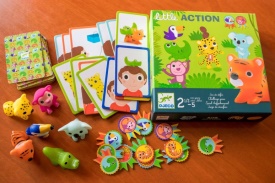 od 2,5 letJednoduchá akční hra, která rozvíjí motorické schopnosti dětí a zároveň pobaví. Postavte pyramidu, zahrajte si bowling, házejte, chytejte a vyhrajete medaili.530,--12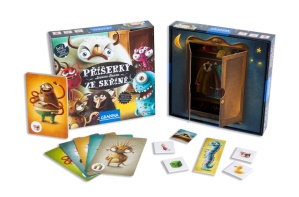 PŘÍŠERKY  ZE  SKŘÍNĚod 3 letRychlá hra rozvíjející paměť, postřeh a schopnost koncentrace. Jde o kooperativní hru. To znamená, že hráči spolu nesoupeří, naopak musí spojit své síly, aby dokázali příšerky porazit. Všichni hráči buď společně vyhrají nebo prohrají. 323,--13CHYTRÉ  PEXESO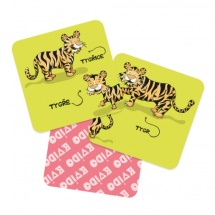 od 4 letVědomostní pexeso, při kterém děti nehledají dva stejné obrázky, ale dvě významově společné věci. Hra rozvíjí koncentraci, paměť, logické uvažování, pozornost a slovní zásobu.153,--14PUZZLE  DUO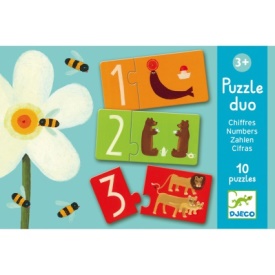 od 2 letSada dvoudílných puzzle, které děti naučí počítat. Na jedné kartičce je daný počet zvířátek. Děti dohledávají kartičku s číslem, vyjadřujícím právě tento počet. Nápovědou je barva dílku. To, že odpověděly správně, zjistí děti v okamžiku, kdy se jim podaří spojit dva dílky k sobě.225,--15TO  JE  BAŠTA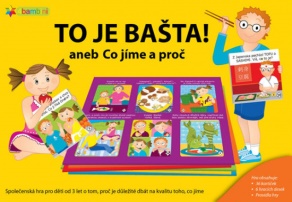 od 3 letHra seznamuje děti se základními stravovacími návyky a zároveň jim na konkrétních příkladech ukazuje, proč je důležité dbát na zdravou, pestrou a vyváženou stravu. Stravovací návyky a pitný režim se formují od raného dětství a měly by být tedy součástí výchovy. K jídlu a pití patříi důležitá pravidla. 449,-16PIOU  PIOU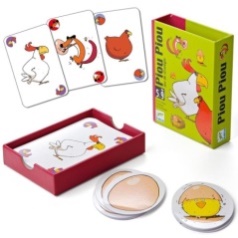 od 5 letRychlá a zábavná karetní hra. Cílem hry je zisk tří kuřátek.230,--17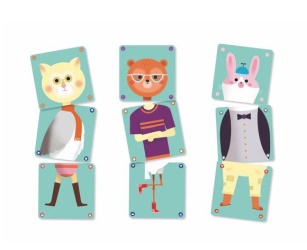 ANIMOMIXod 3 letJedná se o karetní hru určenou pro 2 až 4 hráče. Cílem je sestavit zvíře ze tří karet. Jedno zvířátko se skládá ze tří částí: hlava, tělo a nohy. Na kartách jsou dvě velikosti krku a dvě velikosti boků zvířátek. Musíte být pozorní, protože pokud chcete sestavit zvířátko správně, všechny tři části těla k sobě musí pasovat!225,--18SVĚT  V KOSTCE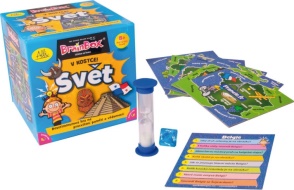 od 8 letTato hra pro celou rodinu pomáhá procvičovat paměť, zlepšuje pozorovací schopnosti a přináší mnoho zajímavých skutečností a znalostí o světě, ve které žijeme. Aneb co si zapamatujete za 10 vteřin? Každá karta obsahuje vlajku, hlavní město a hranice státu, stejně tak i kulturní symboly a pamětihodnosti. 332,--19PŘINES  SI  SVOU  KNIHU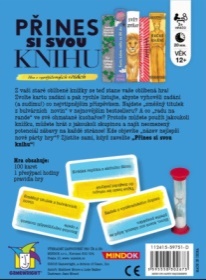 od 12 letPři hře jde o vyhledávání v textu a zároveň procvičení porozumění psanému slovu. Vyberte si kartu a pak rychle listujte, abyste našli co nejvtipnější příspěvek odpovídající zadání! Kdo objeví ve své knize tu nejlepší frázi? Najdete „směšný titulek z bulvárních novin“ v nejnovějším bestselleru? A co „radu na rande“ ve své ohmatané kuchařce? Můžete použít jakoukoliv knížku, proto hru můžete hrát s kýmkoliv a kolikrát chcete a pokaždé bude jiná.
329,--20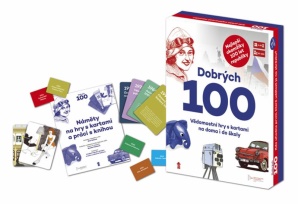 DOBRÝCH  100od 10 letVědomostní hra s kartami, navazuje na knihu Dobých 100, kterou v knihovně také máme. Na kartách jsou zachyceny pozitivní události, momenty, osobnosti a vynálezy z české a československé historie od roku 1918 do roku 2018. Kdo uhodne první, která událost je na obrázku? Víte,v kterém roce byly vynalezeny kontaktní čočky?Kdy vzniklo slovo robot? Hra podněcuje sdílení vzpomínek, vědomostí i zážitků,  je podkladem k povídání a vzájemnému naslouchání.536,--21WITCHES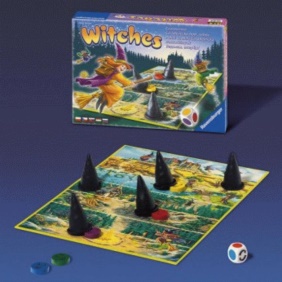 od 4 letHra podporující postřeh a paměť. Pod velkými čarodějnickými klobouky jsou od sebe malé barevné čarodějky k nerozeznání. Na cestě do školy čar a kouzel mění občas svá místa, ale kdo má dobrou paměť a postřeh, ten dorazí k cíli jako první a vyhrává.465,--22BANDIDO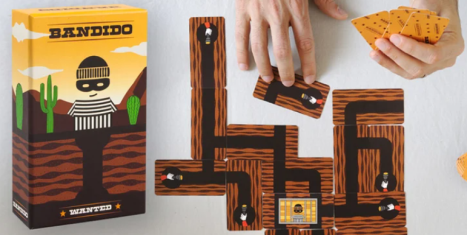 od 5 letBandido je stolní karetní hra, ve které se díky vzájemné kooperaci snažíte zamezit útěku „prcka“ Guzmána z vězení. 279,--23GRABOLO Junior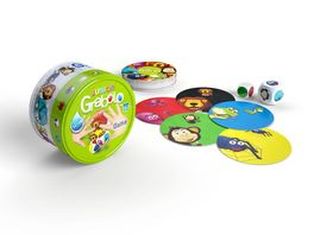 od 3 letJedná se o jednoduchou postřehovou hru rozvíjející paměť. Kostky určí kombinaci barvy a obrázku. Úkolem hráčů je co nejrychleji tuto kombinaci nalézt a zakrýt ji rukou. 
148,--24KRYCÍ JMÉNA  КОДОВІ ІМЕНА  - dvojjazyčná ukrajinsko-česká verze 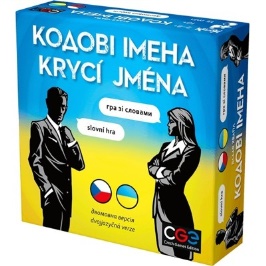 od 10 letHra pro 2 a více hráčů. Jedná se o slovní asociační hru pro dva týmy tajných agentů. Vaším úkolem bude odhalit jména všech agentů vašeho týmu dříve, než tak učiní soupeř. Pozor si však musíte dávat na nájemného vraha, který hru okamžitě ukončí!373,--25MÉMO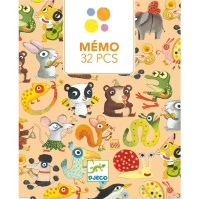 od 2 letRoztomilé pexeso z limitované edice Djeco s obrázky zvířecích muzikantů.279,--26Little MIME- malá mláďátka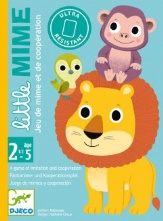 od 2,5 letKooperativní karetní hra. Malá zvířátka se ztratila. Rychle pomůžeme jim najít cestu domů! Délka hry, ilustrace, velikost karet i jednoduchá pravidla jsou přizpůsobeny malým dětem. Doba jedné hry je cca 5 minut.
250,--27Little PUZZLE- malé rybičky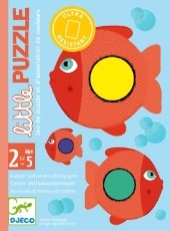 od 2,5 letJednoduchá karetní hra rozvíjející paměť a postřeh. Zahrajte si na rybáře. Aby byl rybolov úspěšný, potřebujete chytit celé ryby. Rychle – kdo jako první chytí čtyři rybky? Délka hry, ilustrace, velikost karet i jednoduchá pravidla jsou přizpůsobeny malým dětem. Délka jedné hry je zhruba 5 minut.250,--28Little MATCH- malé dvojice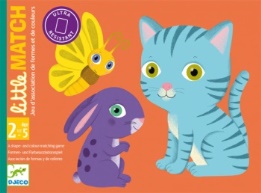 od 2,5 letJednoduchá karetní hra, která rozvíjí paměť, postřeh a motoriku. Cílem hry je zbavit se všech svých karet. Pomozte zvířátkům správně se seřadit podle barvy nebo podle druhu. Délka hry, ilustrace, velikost karet i jednoduchá pravidla jsou přizpůsobeny malým dětem. Délka jedné hry je zhruba 5 minut.250,--29 LUDO  PARKSada 4 her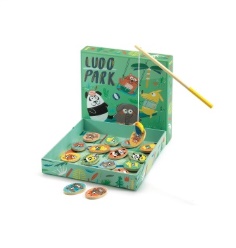 od 2 letSada 4 zábavných her pro děti od 2 let – můžete si s dětmi zahrát na rybáře, hrát pexeso, loto nebo jednoduchou deskovou hru. S touto sadou her Ludo Park získají děti první zkušenosti s učením, soustředěním a zároveň si rozvíjejí pozorovací schopnosti, motoriku a koordinaci699,--30BAREVNÍ  MOTÝLCI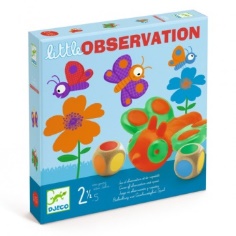 od 2,5 letVzdělávací hra pro nejmenší děti. Dvoubarevní motýlci krouží kolem zahrady. Hráči hází kostkami a jejich úkolem je chytit motýlka podle správné kombinace barev.
499,--31SKLÁDÁME  TVARY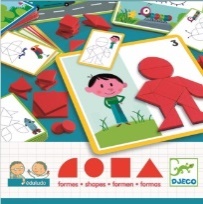 od 3 letVzdělávací hra učí děti pracovat s geometrickými tvary. Děti skládají tvary tak, aby vyplnily prázdný obrys předlohy. Karty s předlohami jsou ve třech stupních obtížnosti.419,--32HÁDEJ, HADAČI!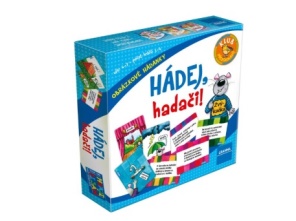 od 4 letZábavná hra pro předškoláky. Na kartičkách jsou pro děti připraveny veršované hádanky s obrázkovým řešením. Vedoucí hry neboli hádankář postupně čte jednotlivým hráčům-hadačům hádanky. Hráč, který odpověděl správně, si může zakrýt jednu dírku na své hrací ploše ve tvaru kousku sýra. Hra rozšiřuje slovní zásobu, procvičuje soustředění a učí trpělivosti – hádanky je totiž třeba vyslechnout až do konce.199,--33ŠŇŮRY  A  DÍRKY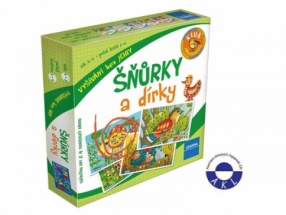 od 4 letMotorická hra pro 1 až 4 hráče v dětech probouzí estetické cítění a cit pro barvy i jejich vhodnou kombinaci. Zároveň zdokonaluje a procvičuje jemnou motoriku a schopnost soustředění. Děti provlékají otvory v kartičkách různobarevné šňůrky a vytvářejí tak obrázky, které mohou vypadat pokaždé trochu jinak. Vše závisí na fantazii dítěte.
181,--34DUHA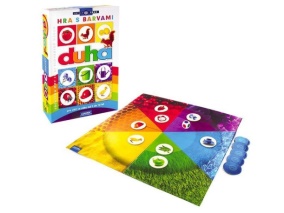 od 3 letDuha je dětská hra ze série naučných her od Granny zaměřující se na lidské smysly. Základem úspěchu této hry je znalost barev a dobrá paměť. Pravidla nabízí několik herních variant, odpovídajících věku a dovednostem hráčů.242,--35AUTA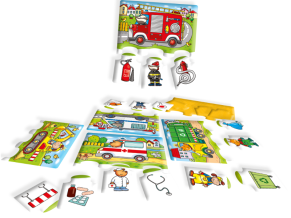 od 2 letZábavná hra vytvořená speciálně pro nejmenší děti. Prostřednictvím hry se děti seznamují s různými typy aut a povolání, která se s nimi pojí. Ve čtyřech herních variantách kombinujících principy skládačky a lota si děti procvičují soustředění, pozorovací schopnosti, jemnou motoriku, rozvíjejí slovní zásobu a získávají znalosti o okolním světě.269,--36DOPRAVNÍ  VÝCHOVA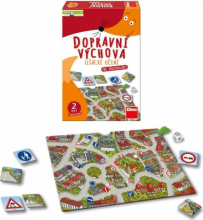 od 5 letHra pomůže dítěti hravou formou poznat dopravní značky a řešit základní dopravní situace. Hra má podobná pravidla jako pexeso. Úkolem je najít dvojici karet. Na jedné je vyobrazena velká dopravní značka a na druhé je menší shodná značka, která je zasazena do příslušné dopravní situace.149,--37BYSTROOČKO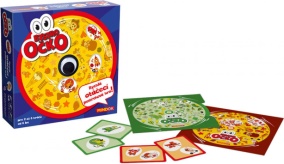 od 6 letRychlá otáčecí postřehová hra. Karta s obrázkem vám napoví, který symbol hledat. Pak už zbývá jen co nejrychleji točit kolečkem a v okénku hledat stejný symbol.399,--38MLUVÍM  SPRÁVNĚ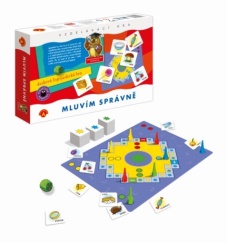 od 5 letJedná se o deskovou logopedickou hru, která rozvíjí řeč u dětí v předškolním věku a na prvním stupni základní školy. Zaměřuje se především na výslovnost hlásek z řady ostrých sykavek (s,z,c), tupých sykavek (š,ž,č) a dále r a ř. Při hře se hráči pod dohledem dospělé osoby učí rozlišovat a vyslovovat jednotlivé hlásky. Hra pomáhá k rozšiřování aktivní slovní zásoby a rozvoji sluchového vnímání.242,--39DOPRVANÍ  PROSTŘEDKY- Albi tužka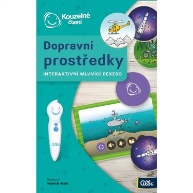 od 3 letMluvící pexeso s dopravními prostředky cvičí vizuální i sluchovou paměť.Nabízí více herních variant. Děti si mohou například ověřit, zda dokáží rozeznat zvuky dopravních prostředků, se kterými se setkávají každý den.Hru je možné hrát pouze s Albi tužkou, která není součástí balení.199,--40ZVUKY  KOLEM  NÁS- Albi tužka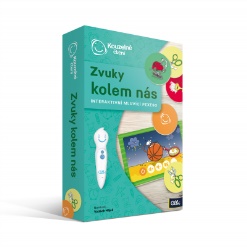 od 3 letMluvící pexeso se zvuky, které nás obklopují, cvičí vizuální i sluchovou paměť.Nabízí více herních variant. Děti si mohou například ověřit, zda dokáží rozeznat zvuky kolem nás, se kterými se setkávají každý den.Hru je možné hrát pouze s Albi tužkou, která není součástí balení.199,--41VESELÁ  ZVÍŘÁTKA- Albi tužka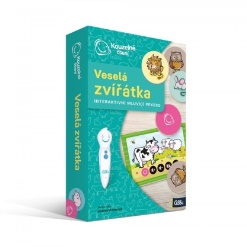 od 3 letMluvící pexeso s nahranými zvuky zvířat cvičí vizuální i sluchovou paměť.Nabízí více herních variant. Děti si mohou například ověřit, zda dokáží rozeznat hlasy zvířat.Hru je možné hrát pouze s Albi tužkou, která není součástí balení.199,--